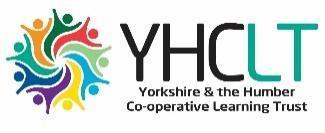 YHCLT Equality and diversity monitoring formYHCLT is committed to recruiting, retaining and developing a workforce that reflects the diverse communities that we serve. We monitor and analyse diversity information so that we can ensure that our HR processes are fair and transparent. Any information provided on this form will be treated as strictly confidential and will be used for statistical purposes only.Completion of this form is voluntary. It will not be seen by those involved in the selection process. No information will be published or used in any way which allows any individual to be identified.The information in this form is for monitoring purposes only. If you believe you need a ‘reasonable adjustment’, then please discuss this with your manager, or the manager running the recruitment process if you are a job applicantPlease return the completed form to jobs@yhclt.netGender   Man  🗆	   Woman 🗆   Intersex 🗆 Non-binary 🗆 Prefer not to say 🗆 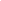 If you prefer to use your own term, please specify here …………………….Are you married or in a civil partnership?   Yes 🗆	No  🗆   Prefer not to say 🗆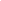 Age	16-24	🗆	25-29	🗆	30-34	🗆 	35-39	🗆	40-44	🗆    45-49	🗆	50-54	🗆	55-59	🗆	60-64	🗆	65+	🗆     Prefer not to say   🗆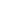 What is your ethnicity?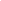 Ethnic origin is not about nationality, place of birth or citizenship. It is about the group to which you perceive you belong. Please tick the appropriate boxWhiteEnglish  🗆	    Welsh 🗆     Scottish  🗆   Northern Irish  🗆    Irish 🗆British   🗆    Gypsy or Irish Traveller 🗆   Prefer not to say  🗆Any other white background, please write in:  Mixed/multiple ethnic groupsWhite and Black Caribbean	 🗆	White and Black African 🗆      White and Asian 🗆	    Prefer not to say 🗆    Any other mixed background, please write in:    Asian/Asian BritishIndian   🗆	   Pakistani  🗆      Bangladeshi  🗆	   Chinese  🗆   Prefer not to say 🗆    Any other Asian background, please write in:  		Black/ African/ Caribbean/ Black BritishAfrican  🗆	    Caribbean	🗆     Prefer not to say 🗆    Any other Black/African/Caribbean background, please write in:   Other ethnic groupArab	 🗆	Prefer not to say 🗆    Any other ethnic group, please write in:   		Do you consider yourself to have a disability or health condition?   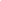 Yes 🗆	 No 🗆	   Prefer not to say 🗆What is the effect or impact of your disability or health condition on your ability to give your best at work? Please write in here:The information in this form is for monitoring purposes only. If you believe you need a ‘reasonable adjustment’, then please discuss this with your manager, or the manager running the recruitment process if you are a job applicant. What is your sexual orientation?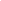 Heterosexual 🗆	  Gay 🗆      Lesbian  🗆	     Bisexual  🗆Prefer not to say  🗆     If you prefer to use your own term, please specify here ……………………………………………….….	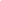 What is your religion or belief?No religion or belief	 🗆	Buddhist 🗆	 Christian 🗆      Hindu 🗆   Jewish	  🗆Muslim  🗆	  Sikh	🗆  Prefer not to say 🗆 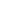  If other religion or belief, please write in: 	Data ProtectionInformation from this application may be processed for the purposes registered by the Employer under the General Data Protection Regulation ((EU) 2016/679)) (GDPR). Please refer to the YHCLT Candidate Privacy Notice for further information on how we will process your data. By returning this completed form I am giving my consent to YHCLT to process the data supplied in this application form for the purpose of recruitment and selection. 